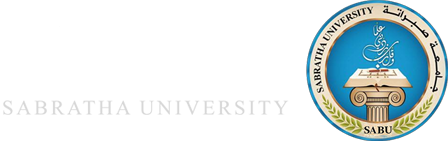 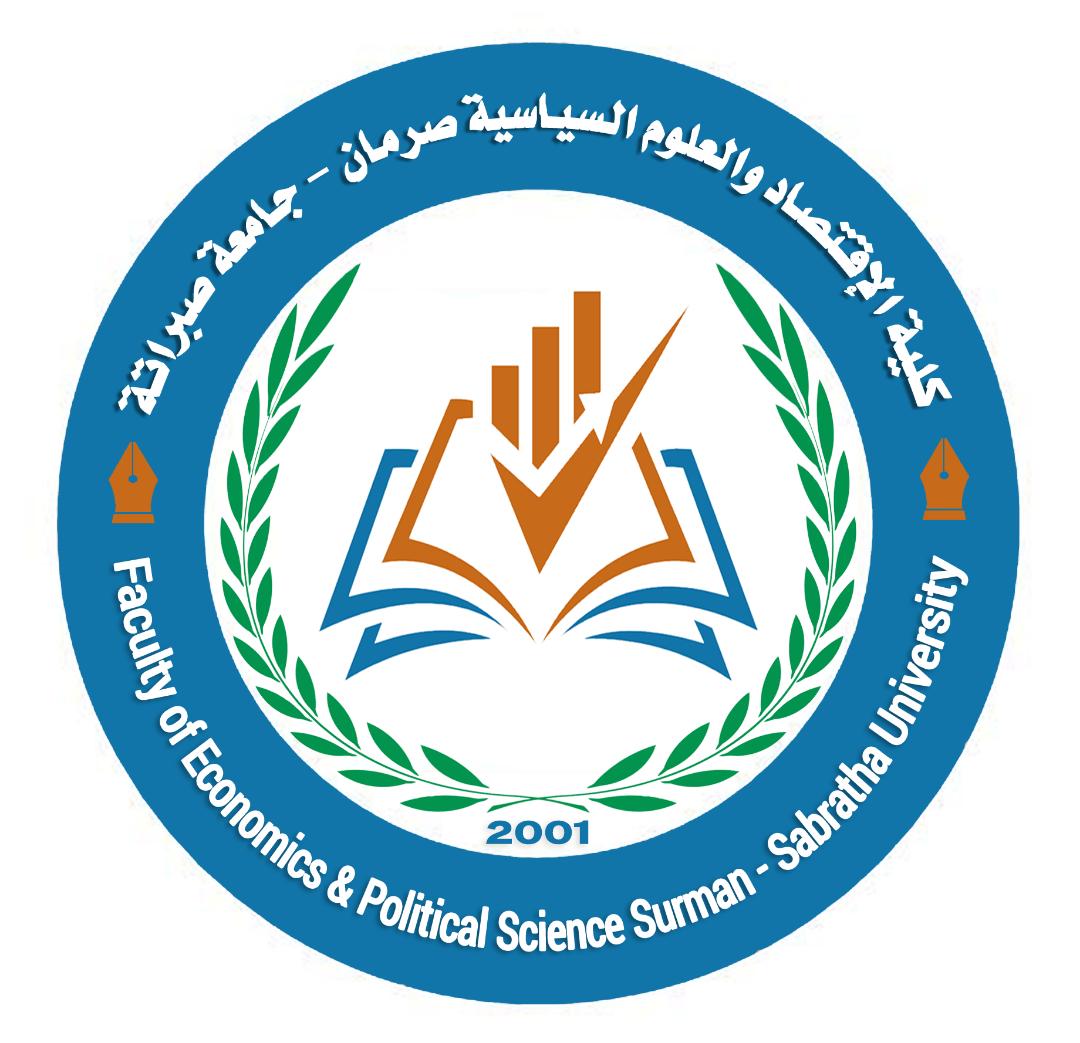 كلية الاقتصاد والعلوم السياسية- صرمانالسيرة الذاتية*************أولاً- الـبـيـانـات الـشـخـصـيـةالمؤهلات الـعـلـمـيـةثانياً-  الخبرات الأكاديمية والمهنية والمشاركات في اللجان:ثالثاً- الدورات:رابعاً- الانتاج العلمي والبحوث- أ - (المجلات العلمية):ب- )المؤتمرات العلمية خامساً- أعمال تحت الانجاز:سادساً- المشاركات الأخرى:الاسما.ربيع حمزة احمد غريب مكان الاقامةصرمانتاريخ ومكان الميلاد 1978 طرابلسالجنسيةليبيجهة العملجامعة صبراتة-كلية الاقتصاد والعلوم السياسية صرمانالحالة الاجتماعيةمتزوج ويعولالقسم العلميالعامالتخصص الدقيقماجستير هندسة حاسب الدرجة العلمية الحاليةمحاضررقم الهاتف0914308400البريد الالكتروني rabee7878@gmail.com                                r_gareeb@hotmail.com  rabee7878@gmail.com                                r_gareeb@hotmail.com  rabee7878@gmail.com                                r_gareeb@hotmail.com الوظيفةجهة العملالفترة الزمنيةالفترة الزمنيةالوظيفةجهة العملمنالىمعلمالمعهد المتوسط للحاسب آلي صرمان20032013مدرب معتمد من ميكروسوفت  دورات لطلبة المعاهد العالي بصرمان20092010  محاضر متعاونالمركز العالي للمهن الشاملة صرمان20102014محاضر متعاونالمعهد العالي للحاسب الآلي جودائم20102013محاضر متعاونالمعهد العالي للأثار بصبراتة20082010عضو قار هيأة تدريس كلية الاقتصاد صرمانجامعة صبراتة20142024  رئيس قسم الوسائل التعليمية كلية الاقتصاد صرمان20232024عنوان الدورةجهة منفذ الدورةتاريخ الدورةعنوان البحثاسم المجلةتاريخ النشرالعوامل التي تؤثر في عملية تغيير المراجع الخارجي دراسات في المحاسبةالعدد الاولمدى توافر عناصر استقلالية المراجع الداخلي من وجهة نظر موظفي إدارة المراجعة الداخلية بالشركات النفطية ام الربيع2019عنوان البحثاسم المؤتمرمكان انعقاد المؤتمرالتاريخData Anonymization Techniques To Enhance PrivacyProceedings of Engineering & Technologyتونس2023Image Processing Using Threshold MethodsInternational Science and Technology Journalليبيا2019Study the Security Issues in Web ServicesInternational Science and Technology Journalليبيا2014Security Issues for Cloud ComputingProceedings of Engineering & Technologyتونس2019عنوان النشاط العلمينوع المشاركةربط شبكة الكمبيوتر بكلية الاقتصاد والعلوم السياسية صرمانمهندس الربط والتركيبتجهيز محاضرات عن الذكاء الاصطناعي وتطبيقات جوجلمحاضر 